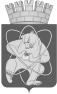 Городской округ«Закрытое административно – территориальное образование  Железногорск Красноярского края»АДМИНИСТРАЦИЯ ЗАТО г. ЖЕЛЕЗНОГОРСКПОСТАНОВЛЕНИЕ    22.01.2021                                                                                                             		       №25Иг. ЖелезногорскО проведении открытого аукциона на право заключения договора аренды муниципального имущества 	Руководствуясь Гражданским кодексом Российской Федерации, Федеральным законом от 26.07.2006 № 135-ФЗ «О защите конкуренции», приказом Федеральной антимонопольной службы Российской Федерации от 10.02.2010 № 67 «О порядке проведения конкурсов или аукционов на право заключения договоров аренды, договоров безвозмездного пользования, договоров доверительного управления имуществом, иных договоров, предусматривающих переход прав в отношении государственного или муниципального имущества, и перечне видов имущества, в отношении которого заключение указанных договоров может осуществляться путем проведения торгов в форме конкурса», решением Совета депутатов ЗАТО г. Железногорск от 27.08.2009 № 62-409Р «Об утверждении положения “О сдаче в аренду и безвозмездное пользование муниципального имущества, находящегося в Муниципальной казне закрытого административно-территориального образования Железногорск Красноярского края”», постановлением Администрации ЗАТО г. Железногорск от 27.11.2012 № 381И «О проведении торгов на право заключения договоров аренды муниципального имущества, входящего в состав Муниципальной казны ЗАТО Железногорск», постановлением Администрации ЗАТО г. Железногорск от 16.11.2010 № 1856 «Об обеспечении доступа к информации о деятельности Администрации ЗАТО г. Железногорск»,ПОСТАНОВЛЯЮ:1. Провести открытый аукцион на право заключения договора аренды муниципального имущества по шести лотам со следующими условиями:1.1. Лот № 1: нежилое помещение (туалет) с кадастровым номером 24:58:0000000:37485, этаж № 1, расположенное по адресу: Российская Федерация, Красноярский край, ЗАТО Железногорск, г. Железногорск, проспект Ленинградский, 35 пом.№16 (объект 1).Общая площадь объекта: 38,7 кв.м.Начальная (минимальная) цена договора (лота) в месяц составляет (без НДС): 6 501,60 руб.Шаг аукциона – 325,08 руб.Срок аренды: 5 (пять) лет.Целевое назначение объекта: осуществление деятельности, не запрещенной законодательством.Собственник объекта: Муниципальное образование «Закрытое административно-территориальное образование Железногорск Красноярского края».1.2. Лот № 2: нежилое помещение с кадастровым номером 24:58:0801003:363, этаж № 1, расположенное по адресу: Российская Федерация, Красноярский край, ЗАТО Железногорск, п. Подгорный, ул. Кировская, 9, пом.5 (объект 2).Общая площадь объекта: 11,7 кв.м.Начальная (минимальная) цена договора (лота) в месяц составляет (без НДС): 1 053,00 руб.Шаг аукциона – 52,65 руб.Срок аренды: 5 (пять) лет.Целевое назначение объекта: административное.Собственник объекта: Муниципальное образование «Закрытое административно-территориальное образование Железногорск Красноярского края».1.3. Лот № 3: нежилое помещение с кадастровым номером 24:58:0801003:368, этаж № 1, расположенное по адресу: Российская Федерация, Красноярский край, ЗАТО Железногорск, п. Подгорный, ул. Кировская, 9, пом.8 (объект 3).Общая площадь объекта: 15,1 кв.м.Начальная (минимальная) цена договора (лота) в месяц составляет (без НДС): 2 204,60 руб.Шаг аукциона – 110,23 руб.Срок аренды: 5 (пять) лет.Целевое назначение объекта: административное.Собственник объекта: Муниципальное образование «Закрытое административно-территориальное образование Железногорск Красноярского края».1.4. Лот № 4: нежилое помещение с кадастровым номером 24:58:0801003:376, этаж № 1, расположенное по адресу: Российская Федерация, Красноярский край, ЗАТО Железногорск, п. Подгорный, ул. Кировская, 9, пом.9 (объект 4).Общая площадь объекта: 18,8 кв.м.Начальная (минимальная) цена договора (лота) в месяц составляет (без НДС): 2 744,80 руб.Шаг аукциона – 137,24 руб.Срок аренды: 5 (пять) лет.Целевое назначение объекта: административное.Собственник объекта: Муниципальное образование «Закрытое административно-территориальное образование Железногорск Красноярского края».1.5. Лот № 5: нежилое помещение с кадастровым номером 24:58:0801003:364, этаж № 1, расположенное по адресу: Российская Федерация, Красноярский край, ЗАТО Железногорск, п. Подгорный, ул. Кировская, 9, пом.11 (объект 5).Общая площадь объекта: 15,9 кв.м.Начальная (минимальная) цена договора (лота) в месяц составляет (без НДС): 1 431,00 руб.Шаг аукциона – 71,55 руб.Срок аренды: 5 (пять) лет.Целевое назначение объекта: административное.Собственник объекта: Муниципальное образование «Закрытое административно-территориальное образование Железногорск Красноярского края».1.6. Лот № 6: нежилое помещение с кадастровым номером 24:58:0000000:37311, подвал, расположенное по адресу: Российская Федерация, Красноярский край, ЗАТО Железногорск, г. Железногорск, пр-т Курчатова, д.60, пом.73 (объект 6).Общая площадь объекта: 132,2 в.м.Начальная (минимальная) цена договора (лота) в месяц составляет (без НДС): 7 932,00 руб.Шаг аукциона – 396,60 руб.Срок аренды: 5 (пять) лет.Целевое назначение объекта: осуществление деятельности, не запрещенной законодательством.Собственник объекта: Муниципальное образование «Закрытое административно-территориальное образование Железногорск Красноярского края».2. Утвердить документацию об аукционе № 208 (Приложение).3. Организатору аукциона разместить извещение о проведении аукциона и документацию об аукционе № 208 на официальном сайте Российской Федерации в сети «Интернет» для размещения информации о проведении торгов, определенном Правительством Российской Федерации www.torgi.gov.ru не менее чем за двадцать дней до дня окончания подачи заявок на участие в аукционе.4. Отделу общественных связей Администрации ЗАТО г. Железногорск (И.С. Архипова) разместить настоящее постановление, извещение о проведении аукциона и документацию об аукционе № 208 на официальном сайте городского округа «Закрытое административно-территориальное образование Железногорск Красноярского края» в информационно-телекоммуникационной сети «Интернет».5. МКУ «УИЗиЗ» по результатам аукциона в порядке и сроки, предусмотренные документацией об аукционе, заключить договор аренды муниципального имущества.6. Контроль над исполнением настоящего постановления возложить на первого заместителя Главы ЗАТО г. Железногорск по жилищно-коммунальному хозяйству А.А. Сергейкина.7. Настоящее постановление вступает в силу с момента его подписания.Глава ЗАТО г. Железногорск							И.Г. Куксин